Зарегистрировано в Минюсте России 30 июня 2023 г. N 74076МИНИСТЕРСТВО ЮСТИЦИИ РОССИЙСКОЙ ФЕДЕРАЦИИПРИКАЗот 30 июня 2023 г. N 163ОБ УТВЕРЖДЕНИИ ТИПОВЫХ УСТАВОВ НЕКОММЕРЧЕСКИХ ОРГАНИЗАЦИЙВ соответствии с пунктом 1 статьи 14 Федерального закона от 12 января 1996 г. N 7-ФЗ "О некоммерческих организациях", подпунктом 2 пункта 2 Положения о Министерстве юстиции Российской Федерации, утвержденного Указом Президента Российской Федерации от 13 января 2023 г. N 10, приказываю:Утвердить:типовой устав местной общественной организации согласно приложению N 1;типовой устав региональной общественной организации согласно приложению N 2;типовой устав местного общественного движения согласно приложению N 3;типовой устав регионального общественного движения согласно приложению N 4;типовой устав ассоциации (союза) согласно приложению N 5;типовой устав общины коренных малочисленных народов согласно приложению N 6;типовой устав общественно полезного фонда согласно приложению N 7;типовой устав частного учреждения согласно приложению N 8;типовой устав автономной некоммерческой организации согласно приложению N 9.МинистрК.А.ЧУЙЧЕНКОПриложение N 1к приказу Минюста Россииот 30.06.2023 N 163                               Типовой устав                     местной общественной организации                            I. Общие положения    1.   Местная   общественная   организация,   именуемая   в   дальнейшемОрганизация,   -   добровольное   объединение   граждан,  объединившихся  вустановленном   законом   порядке  на  основе  общности  их  интересов  дляудовлетворения   духовных   или   иных   нематериальных  потребностей,  дляпредставления  и защиты общих интересов и достижения иных не противоречащихзакону целей <1>.    --------------------------------    <1>   Статья   123.4   части   первой  Гражданского  кодекса РоссийскойФедерации.    Полное наименование Организации: ___________________________________________________________________________________________________________________________________________________________________________________________.    Сокращенное наименование Организации: ___________________________________________________________________________________________________________.    Полное  и  (или)  сокращенное  наименование на языке народов РоссийскойФедерации и (или) иностранном языке (указать язык): ____________________________________________________________________________________________________________________________________________________________________________.    2.    Организационно-правовая    форма   Организации   -   общественнаяорганизация.    3. Территориальная сфера деятельности Организации: _______________________________________________________________________________________________    Место нахождения Организации ____________________________________________________________________________________________________________________.    4.  Требования  настоящего  Устава  обязательны  для  исполнения  всемиорганами Организации и ее членами.                II. Предмет и цели деятельности Организации    5. Предметом деятельности Организации является: ____________________________________________________________________________________________________________________________________________________________________________.    6. Целями деятельности Организации являются: _______________________________________________________________________________________________________________________________________________________________________________.    7.  Для  достижения  уставных  целей Организация осуществляет следующиевиды деятельности:    1) ___________________________________________________________________;    2) ___________________________________________________________________;    3) ___________________________________________________________________.    Виды   предпринимательской   и   иной   приносящей  доход  деятельностиОрганизации:    1) ___________________________________________________________________;    2) ___________________________________________________________________;    3) ___________________________________________________________________.III. Органы Организации8. Органами Организации являются:1) Общее собрание членов;2) Правление;3) председатель;4) Ревизионная комиссия (ревизор).IV. Общее собрание членов9. Высшим руководящим органом Организации является Общее собрание членов.10. Общее собрание членов собирается по мере необходимости, но не реже __________ (__________) раз(а) в ____ год(а) (лет). Общее собрание членов правомочно, если на нем присутствуют более половины членов Организации.Внеочередное Общее собрание членов может быть созвано по мотивированному предложению Правления, председателя, Ревизионной комиссии (ревизора) либо по обращению не менее ____ членов Организации.11. Общее собрание членов правомочно принимать решения по любым вопросам деятельности Организации.К исключительной компетенции Общего собрания членов относится:1) определение приоритетных направлений деятельности Организации, принципов формирования и использования ее имущества;2) утверждение и изменение Устава;3) определение порядка приема в состав и исключения из состава членов Организации;4) избрание Правления Организации и Ревизионной комиссии (ревизора) и досрочное прекращение их полномочий;5) принятие решений о реорганизации и ликвидации Организации, о назначении ликвидационной комиссии (ликвидатора) и об утверждении ликвидационного баланса;6) принятие решения о размере и порядке уплаты членами Организации членских и иных имущественных взносов.12. Решения Общего собрания членов принимаются открытым голосованием большинством голосов членов Организации, присутствующих на Общем собрании членов, за исключением случаев, предусмотренных настоящим Уставом.Решения Общего собрания членов по вопросам его исключительной компетенции принимаются открытым голосованием квалифицированным большинством не менее ____ голосов общего числа присутствующих на Общем собрании членов.Общее собрание членов может проводиться в формате видеоконференции. Факт участия членов в Общем собрании членов в формате видеоконференции отражается в протоколе Общего собрания членов.V. Правление13. Для практического текущего руководства деятельностью Организации в период между общими собраниями членов избирается Правление - постоянно действующий руководящий орган Организации.14. Правление избирается Общим собранием членов сроком на __________ (____) год(а) (лет) из числа членов Организации в количественном составе, установленном Общим собранием членов.15. Правление:1) избирает председателя и досрочно прекращает его полномочия;2) утверждает годовой отчет и бухгалтерскую (финансовую) отчетность Организации;3) принимает решения о создании Организацией других юридических лиц, об участии Организации в других юридических лицах;4) утверждает аудиторскую организацию или индивидуального аудитора Организации;5) организует работу Организации, осуществляет контроль за выполнением решений Общего собрания;6) рассматривает и утверждает смету Организации;7) распоряжается имуществом Организации;8) утверждает штатное расписание Организации;9) осуществляет созыв Общего собрания членов и готовит вопросы для обсуждения на Общем собрании членов;10) принимает решения о приеме в члены и об исключении из членов Организации;11) принимает решения по иным вопросам, не относящимся к компетенции других органов Организации.16. Заседания Правления проводятся по мере необходимости, но не реже __________ (_____) раз(а) в _____ и считаются правомочными при участии в них более половины членов Правления.17. Решения принимаются открытым голосованием простым большинством голосов членов Правления, присутствующих на заседании.VI. Председатель18. Председатель - единоличный исполнительный орган, избирается Правлением из числа членов Организации сроком на __________ (____) год(а) (лет).19. Председатель:1) подотчетен Общему собранию членов и Правлению;2) осуществляет текущее руководство деятельностью Организации;3) без доверенности действует от имени Организации;4) принимает решения и издает приказы по вопросам деятельности Организации;5) распоряжается в пределах утвержденной Правлением сметы средствами Организации, заключает договоры, осуществляет другие юридические действия от имени Организации, открывает и закрывает счета в банках;6) решает вопросы хозяйственной и финансовой деятельности Организации;7) организует бухгалтерский учет и отчетность;8) принимает на работу и увольняет работников Организации, утверждает их должностные обязанности в соответствии со штатным расписанием, утверждаемым Правлением;9) решает иные вопросы, не относящиеся к компетенции других органов Организации.VII. Ревизионная комиссия (ревизор)20. Контроль за финансово-хозяйственной деятельностью Организации осуществляет Ревизионная комиссия (ревизор), избираемая(ый) Общим собранием членов из числа членов Организации сроком на ____ год(а) (лет). Ревизионная комиссия избирается в составе председателя Ревизионной комиссии и членов Ревизионной комиссии, число которых определяется Общим собранием членов.Заседания Ревизионной комиссии правомочны в случае присутствия на них более половины членов комиссии. Решения принимаются большинством голосов присутствующих членов Ревизионной комиссии.21. Ревизионная комиссия (ревизор) осуществляет проверки финансово-хозяйственной деятельности Организации не реже __________ (_____) раз(а) в ____ год(а) (лет).Компетенция Ревизионной комиссии (ревизора) включает следующие полномочия:1) проверку (ревизию) финансово-хозяйственной деятельности Организации в установленные настоящим Уставом сроки, а также в любое время по инициативе Ревизионной комиссии (ревизора), по решению Общего собрания членов или по требованию не менее ____ членов Организации;2) истребование у органов Организации документов о финансово-хозяйственной деятельности;3) предложение о созыве внеочередного Общего собрания членов;4) составление заключения по итогам проверки финансово-хозяйственной деятельности с подтверждением достоверности данных, содержащихся в отчетах и иных финансовых документах Организации.22. Ревизионная комиссия (ревизор) представляет результаты проверок Общему собранию членов после обсуждения их на заседании Правления.VIII. Членство в Организации23. В члены Организации Правлением принимаются:физические лица - на основании заявления;юридические лица - общественные объединения - на основании заявления и решения уполномоченного органа.Члены Организации имеют равные права и несут равные обязанности.24. Члены Организации имеют право:1) получать информацию о деятельности Организации путем направления запроса в Правление;2) знакомиться с бухгалтерской и иной документацией Организации путем направления запроса в Правление;3) вносить на рассмотрение Правления любые предложения о совершенствовании деятельности Организации;4) участвовать в мероприятиях, осуществляемых Организацией;5) избирать и быть избранными в руководящие органы Организации;6) выйти из состава членов Организации.Члены Организации осуществляют иные права, предусмотренные законодательством Российской Федерации.25. Члены Организации обязаны:1) содействовать работе Организации;2) воздерживаться от действий (бездействия), которые могут нанести вред деятельности Организации;3) выполнять решения Общего собрания членов и Правления, принятые в рамках их компетенции;4) соблюдать Устав Организации;5) уплачивать членские и иные имущественные взносы.Члены Организации несут иные обязанности, предусмотренные законодательством Российской Федерации.26. Члены Организации прекращают свое членство в Организации путем подачи заявления (представления заявления и решения уполномоченного органа юридического лица - общественного объединения) в Правление.27. Член Организации считается выбывшим из состава Организации со дня подачи заявления (решения).28. Члены Организации могут быть исключены из Организации за нарушение Устава, а также за действия, причинившие вред и (или) наносящие Организации материальный ущерб.29. Исключение членов Организации осуществляется по решению Правления. Решение Правления об исключении из членов Организации может быть обжаловано на Общем собрании членов.IX. Права Организации по управлению имуществом30. Собственником имущества является Организация. Каждый отдельный член Организации не имеет права собственности на долю имущества, принадлежащего Организации.X. Порядок распределения имущества, оставшегося в результателиквидации Организации31. Имущество Организации при ликвидации после удовлетворения требований кредиторов направляется на уставные цели Организации и не подлежит перераспределению между ее членами.Приложение N 2к приказу Минюста Россииот 30.06.2023 N 163                               Типовой устав                   региональной общественной организации                            I. Общие положения    1.   Региональная  общественная  организация,  именуемая  в  дальнейшемОрганизация,   -   добровольное   объединение   граждан,  объединившихся  вустановленном   законом   порядке  на  основе  общности  их  интересов  дляудовлетворения   духовных   или   иных   нематериальных  потребностей,  дляпредставления  и защиты общих интересов и достижения иных не противоречащихзакону целей <1>.    --------------------------------    <1>   Статья   123.4   части   первой  Гражданского  кодекса РоссийскойФедерации.    Полное наименование Организации: ___________________________________________________________________________________________________________________________________________________________________________________________.    Сокращенное наименование Организации: ___________________________________________________________________________________________________________.    Полное  и  (или)  сокращенное  наименование на языке народов РоссийскойФедерации и (или) иностранном языке (указать язык): ____________________________________________________________________________________________________________________________________________________________________________.    2.    Организационно-правовая    форма   Организации   -   общественнаяорганизация.    3. Территориальная сфера деятельности Организации: _________________________________________________________________________________________________________________________________________________________________________.    Место нахождения Организации ____________________________________________________________________________________________________________________.    4.  Требования  настоящего  Устава  обязательны  для  исполнения  всемиорганами Организации и ее членами.                II. Предмет и цели деятельности Организации    5. Предметом деятельности Организации является: ____________________________________________________________________________________________________________________________________________________________________________.    6. Целями деятельности Организации являются: _______________________________________________________________________________________________________________________________________________________________________________.    7.  Для  достижения  уставных  целей Организация осуществляет следующиевиды деятельности:    1) ___________________________________________________________________;    2) ___________________________________________________________________;    3) ___________________________________________________________________.    Виды   предпринимательской   и   иной   приносящей  доход  деятельностиОрганизации:    1) ___________________________________________________________________;    2) ___________________________________________________________________;    3) ___________________________________________________________________.III. Органы Организации8. Органами Организации являются:1) Общее собрание членов;2) Правление;3) председатель;4) Ревизионная комиссия (ревизор).IV. Общее собрание членов9. Высшим руководящим органом Организации является Общее собрание членов.10. Общее собрание членов собирается по мере необходимости, но не реже __________ (__________) раз(а) в ____ год(а) (лет). Общее собрания членов правомочно, если на нем присутствуют более половины членов Организации.Внеочередное Общее собрание членов может быть созвано по мотивированному предложению Правления, председателя, Ревизионной комиссии (ревизора) либо по обращению не менее ____ членов Организации.11. Общее собрание членов правомочно принимать решения по любым вопросам деятельности Организации.К исключительной компетенции Общего собрания членов относится:1) определение приоритетных направлений деятельности Организации, принципов формирования и использования ее имущества;2) утверждение и изменение Устава Организации;3) определение порядка приема в состав и исключения из состава членов Организации;4) избрание Правления и Ревизионной комиссии (ревизора) Организации и досрочное прекращение их полномочий;5) принятие решений о реорганизации и ликвидации Организации, о назначении ликвидационной комиссии (ликвидатора) и об утверждении ликвидационного баланса;6) принятие решения о размере и порядке уплаты членами Организации членских и иных имущественных взносов.12. Решения Общего собрания членов принимаются открытым голосованием большинством голосов членов, присутствующих на Общем собрании, за исключением случаев, предусмотренных настоящим Уставом.Решения Общего собрания членов по вопросам его исключительной компетенции принимаются открытым голосованием квалифицированным большинством не менее ____ голосов общего числа присутствующих на Общем собрании членов.Общее собрание членов может проводиться в формате видеоконференции. Факт участия членов в Общем собрании членов в формате видеоконференции отражается в протоколе Общего собрания членов.V. Правление13. Для практического текущего руководства деятельностью Организации в период между Общими собраниями членов избирается Правление - постоянно действующий руководящий орган Организации.14. Правление избирается Общим собранием членов сроком на __________ (____) год(а) (лет) из числа членов Организации в количественном составе, установленном Общим собранием членов.15. Правление:1) избирает председателя и досрочно прекращает его полномочия;2) утверждает годовой отчет и бухгалтерскую (финансовую) отчетность Организации;3) принимает решение о создании Организацией других юридических лиц, об участии Организации в других юридических лицах;4) принимает решение о создании филиалов и об открытии представительств Организации, утверждении положений о филиалах и представительствах и назначении их руководителей;5) утверждает аудиторскую организацию или индивидуального аудитора Организации;6) организует работу Организации, осуществляет контроль за выполнением решений Общего собрания;7) рассматривает и утверждает смету Организации;8) распоряжается имуществом Организации;9) утверждает штатное расписание Организации;10) осуществляет созыв Общего собрания членов и готовит вопросы для обсуждения на Общем собрании членов;11) принимает решения о приеме в члены и об исключении из членов Организации;12) решает иные вопросы, не относящиеся к компетенции других органов Организации.16. Заседания Правления проводятся по мере необходимости, но не реже __________ (_____) раз(а) в _____ и считаются правомочными при участии в них более половины членов Правления.17. Решения принимаются открытым голосованием простым большинством голосов членов Правления, присутствующих на заседании.VI. Председатель18. Председатель - единоличный исполнительный орган, избирается из числа членов Организации Правлением сроком на __________ (____) год(а) (лет).19. Председатель:1) подотчетен Общему собранию членов и Правлению;2) осуществляет текущее руководство деятельностью Организации;3) без доверенности действует от имени Организации;4) принимает решения и издает приказы по вопросам деятельности Организации;5) распоряжается в пределах утвержденной Правлением сметы средствами Организации, заключает договоры, осуществляет другие юридические действия от имени Организации, открывает и закрывает счета в банках;6) решает вопросы хозяйственной и финансовой деятельности Организации;7) организует бухгалтерский учет и отчетность;8) принимает на работу и увольняет работников Организации, утверждает их должностные обязанности в соответствии со штатным расписанием, утверждаемым Правлением;9) осуществляет контроль за деятельностью филиалов и представительств Организации;10) решает иные вопросы, не относящиеся к компетенции других органов Организации.VII. Ревизионная комиссия (ревизор)20. Контроль за финансово-хозяйственной деятельностью Организации осуществляет Ревизионная комиссия (ревизор), избираемая(ый) Общим собранием членов из числа членов Организации сроком на ____ год(а) (лет). Ревизионная комиссия избирается в составе председателя Ревизионной комиссии и членов Ревизионной комиссии, число которых определяется Общим собранием членов.Заседания Ревизионной комиссии правомочны в случае присутствия на них более половины членов комиссии. Решения принимаются большинством голосов присутствующих членов Ревизионной комиссии.21. Ревизионная комиссия (Ревизор) осуществляет проверки финансово-хозяйственной деятельности Организации не реже __________ (_____) раз(а) в ____ год(а) (лет).Компетенция Ревизионной комиссии (ревизора) включает следующие полномочия:1) проверку (ревизию) финансово-хозяйственной деятельности Организации в установленные настоящим Уставом сроки, а также в любое время по инициативе Ревизионной комиссии (ревизора), по решению Общего собрания членов или по требованию не менее ____ членов Организации;2) истребование у органов Организации документов о финансово-хозяйственной деятельности;3) предложение о созыве внеочередного Общего собрания членов;4) составление заключения по итогам проверки финансово-хозяйственной деятельности с подтверждением достоверности данных, содержащихся в отчетах и иных финансовых документах Организации.22. Ревизионная комиссия (ревизор) представляет результаты проверок Общему собранию членов после обсуждения их на заседании Правления.VIII. Членство в Организации23. В члены Организации Правлением принимаются:физические лица - на основании заявления;юридические лица - общественные объединения - на основании заявления и решения уполномоченного органа.Члены Организации имеют равные права и несут равные обязанности.24. Члены Организации имеют право:1) получать информацию о деятельности Организации путем направления запроса в Правление;2) знакомиться с бухгалтерской и иной документацией Организации путем направления запроса в Правление;3) вносить на рассмотрение Правления любые предложения о совершенствовании деятельности Организации;4) участвовать в мероприятиях, осуществляемых Организацией;5) избирать и быть избранными в руководящие органы Организации;6) выйти из состава членов Организации.Члены Организации осуществляют иные права, предусмотренные законодательством Российской Федерации.25. Члены Организации обязаны:1) содействовать работе Организации;2) воздерживаться от действий (бездействия), которые могут нанести вред деятельности Организации;3) выполнять решения Общего собрания членов и Правления Организации, принятые в рамках их компетенции;4) соблюдать Устав Организации;5) уплачивать членские и иные имущественные взносы.Члены Организации несут иные обязанности, предусмотренные законодательством Российской Федерации.26. Члены Организации прекращают свое членство в Организации путем подачи заявления (представления заявления и решения уполномоченного органа юридического лица - общественного объединения) в Правление.27. Члены Организации могут быть исключены из Организации за нарушение Устава, а также за действия, причинившие вред и (или) наносящие Организации материальный ущерб.28. Исключение членов Организации осуществляется по решению Правления. Решение Правления об исключении из членов Организации может быть обжаловано на Общем собрании членов.IX. Права Организации по управлению имуществом29. Собственником имущества является Организация. Каждый отдельный член Организации не имеет права собственности на долю имущества, принадлежащего Организации.30. Филиал и (или) представительство наделяются имуществом Организации и действуют на основе Положения, утвержденного Правлением.31. Имущество филиалов и представительств Организации учитывается на отдельном балансе и на балансе Организации.X. Порядок распределения имущества, оставшегося в результателиквидации Организации32. Имущество Организации при ликвидации после удовлетворения требований кредиторов направляется на уставные цели Организации и не подлежит перераспределению между ее членами.Приложение N 3к приказу Минюста Россииот 30.06.2023 N 163                               Типовой устав                      местного общественного движения                            I. Общие положения    1.  Местное  общественное  движение, именуемое в дальнейшем Движение, -состоящее  из участников общественное объединение, преследующее общественнополезные цели, поддерживаемые участниками Движения.    Полное наименование Движения: ______________________________________________________________________________________________________________________________________________________________________________________________.    Сокращенное наименование Движения: ______________________________________________________________________________________________________________.    Полное  и  (или)  сокращенное  наименование  Движения  на языке народовРоссийской Федерации и (или) иностранном языке (указать язык):________________________________________________________________________________________________________________________________________________________________________________________________________________________________.    2. Организационно-правовая форма Движения - общественное движение.    3. Территориальная сфера деятельности Движения _____________________________________________________________________________________________________________________________________________________________________________.    Место нахождения Движения: ______________________________________________________________________________________________________________________.    4.  Требования  настоящего  Устава  обязательны  для  исполнения  всемиорганами Движения и его участниками.                 II. Предмет и цели деятельности Движения    5. Предметом деятельности Движения является: _______________________________________________________________________________________________________________________________________________________________________________.    6. Целями деятельности Движения являются: __________________________________________________________________________________________________________________________________________________________________________________.    7.  Для  достижения уставных целей Движение осуществляет следующие видыдеятельности:    1) ___________________________________________________________________;    2) ___________________________________________________________________;    3) ___________________________________________________________________.    Виды предпринимательской и иной приносящей доход деятельности Движения:    1) ___________________________________________________________________;    2) ___________________________________________________________________;    3) ___________________________________________________________________.III. Органы Движения8. Органами Движения являются:1) Общее собрание;2) Правление;3) председатель;4) Ревизионная комиссия (ревизор).IV. Общее собрание Движения9. Высшим руководящим органом Движения является Общее собрание.10. Общее собрание собирается по мере необходимости, но не реже __________ (__________) раз(а) в ____ год(а) (лет). Общее собрание правомочно, если на нем присутствуют более половины участников Движения.Внеочередное Общее собрание может быть созвано по мотивированному предложению Правления, председателя, Ревизионной комиссии (ревизора) либо по обращению не менее ____ участников Движения.11. Общее собрание правомочно принимать решения по любым вопросам деятельности Движения.К исключительной компетенции Общего собрания относится:1) определение приоритетных направлений деятельности Движения, принципов формирования и использования его имущества;2) утверждение и изменение Устава Движения;3) избрание Правления и Ревизионной комиссии (ревизора) и досрочное прекращение их полномочий;4) принятие решений о реорганизации и ликвидации Движения, о назначении ликвидационной комиссии (ликвидатора) и об утверждении ликвидационного баланса;5) определение порядка приема в состав участников Движения и исключения из числа его участников.12. Решения Общего собрания принимаются открытым голосованием большинством голосов участников, присутствующих на Общем собрании, за исключением случаев, предусмотренных настоящим Уставом.Решения Общего собрания по вопросам исключительной компетенции Общего собрания принимаются открытым голосованием квалифицированным большинством не менее ____ голосов общего числа участников, присутствующих на Общем собрании.Общее собрание может проводиться в формате видеоконференции. Факт участия участников в Общем собрании в формате видеоконференции отражается в протоколе Общего собрания.V. Правление13. Для практического текущего руководства деятельностью Движения в период между Общими собраниями избирается Правление - постоянно действующий руководящий орган Движения.14. Правление избирается Общим собранием сроком на __________ (____) год(а) (лет) из числа участников Движения в количественном составе, установленном Общим собранием.15. Правление:1) избирает председателя и досрочно прекращает его полномочия;2) утверждает годовой отчет и бухгалтерскую (финансовую) отчетность Движения;3) принимает решение о создании Движением других юридических лиц, об участии Движения в других юридических лицах;4) утверждает аудиторскую организацию или индивидуального аудитора Движения;5) организует работу Движения, осуществляет контроль за выполнением решений Общего собрания;6) рассматривает и утверждает смету Движения;7) утверждает штатное расписание Движения;8) осуществляет созыв Общего собрания и готовит вопросы для обсуждения на Общем собрании;9) организует работу Движения, осуществляет контроль за выполнением решений Общего собрания;10) решает иные вопросы, не относящиеся к компетенции других органов Движения.16. Заседания Правления проводятся по мере необходимости, но не реже __________ (____) раз(а) в _____ и считаются правомочными при участии в них более половины членов Правления.17. Решения принимаются открытым голосованием простым большинством голосов членов Правления, присутствующих на заседании.VI. Председатель18. Председатель - единоличный исполнительный орган, избирается Правлением из числа участников Движения сроком на __________ (____) год(а) (лет).19. Председатель:1) подотчетен Общему собранию и Правлению;2) осуществляет текущее руководство деятельностью Движения;3) без доверенности действует от имени Движения;4) принимает решения и издает приказы по вопросам деятельности Движения;5) распоряжается в пределах утвержденной Правлением сметы средствами Движения, заключает договоры, осуществляет другие юридические действия от имени Движения, открывает и закрывает счета в банках;6) решает вопросы хозяйственной и финансовой деятельности Движения;7) организует бухгалтерский учет и отчетность;8) принимает на работу и увольняет работников Движения, утверждает их должностные обязанности в соответствии со штатным расписанием, утверждаемым Правлением;9) решает иные вопросы, не относящиеся к компетенции других органов Движения.VII. Ревизионная комиссия (ревизор)20. Контроль за финансово-хозяйственной деятельностью Движения осуществляет Ревизионная комиссия (ревизор), избираемая(ый) Общим собранием из числа участников Движения сроком на ____ год(а) (лет).Ревизионная комиссия избирается в составе председателя Ревизионной комиссии и членов Ревизионной комиссии, число которых определяется Общим собранием.Заседания Ревизионной комиссии правомочны в случае присутствия на них более половины членов комиссии. Решения принимаются большинством голосов присутствующих членов Ревизионной комиссии.21. Ревизионная комиссия (ревизор) осуществляет проверки финансово-хозяйственной деятельности Движения не реже __________ (_____) раз(а) в ____ год(а) (лет).Компетенция Ревизионной комиссии (ревизора) Движения включает следующие полномочия:1) проверку (ревизию) финансово-хозяйственной деятельности Движения в установленные настоящим Уставом сроки, а также в любое время по инициативе Ревизионной комиссии (ревизора), решению Общего собрания или по требованию не менее ____ участников Движения;2) истребование у органов Движения документов о финансово-хозяйственной деятельности;3) предложение о созыве внеочередного Общего собрания;4) составление заключения по итогам проверки финансово-хозяйственной деятельности с подтверждением достоверности данных, содержащихся в отчетах и иных финансовых документах Движения.22. Ревизионная комиссия (ревизор) представляет результаты проверок Общему собранию после обсуждения их на заседании Правления.VIII. Права Движения по управлению имуществом23. Собственником имущества является Движение. Каждый отдельный участник Движения не имеет права собственности на долю имущества, принадлежащего Движению.От имени Движения права собственника имущества, поступающего в Движение, а также созданного и (или) приобретенного им за счет собственных средств, осуществляет Правление.IX. Порядок распределения имущества, оставшегосяв результате ликвидации Движения24. Имущество Движения при ликвидации после удовлетворения требований кредиторов направляется на уставные цели Движения и не подлежит перераспределению между его участниками.Приложение N 4к приказу Минюста Россииот 30.06.2023 N 163                               Типовой устав                   регионального общественного движения                            I. Общие положения    1. Региональное общественное движение, именуемое в дальнейшем Движение,-   состоящее   из   участников   общественное   объединение,  преследующееобщественно полезные цели, поддерживаемые участниками Движения.    Полное наименование Движения: ______________________________________________________________________________________________________________________________________________________________________________________________.    Сокращенное наименование Движения: ______________________________________________________________________________________________________________.    Полное  и  (или)  сокращенное  наименование  Движения  на языке народовРоссийской Федерации и (или) иностранном языке (указать язык):_____________________________________________________________________________________________________________________________________________________.    2. Организационно-правовая форма Движения - общественное движение.    3. Территориальная сфера деятельности Движения: ____________________________________________________________________________________________________________________________________________________________________________.    Место нахождения Движения: ______________________________________________________________________________________________________________________.    4.  Требования  настоящего  Устава  обязательны  для  исполнения  всемиорганами Движения и его участниками.                 II. Предмет и цели деятельности Движения    5. Предметом деятельности Движения является: _______________________________________________________________________________________________________________________________________________________________________________.    6. Целями деятельности Движения являются: __________________________________________________________________________________________________________________________________________________________________________________.    7.  Для  достижения уставных целей Движение осуществляет следующие видыдеятельности:    1) ___________________________________________________________________;    2) ___________________________________________________________________;    3) ___________________________________________________________________.    Виды предпринимательской и иной приносящей доход деятельности Движения:    1) ___________________________________________________________________;    2) ___________________________________________________________________;    3) ___________________________________________________________________.III. Органы Движения8. Органами Движения являются:1) Общее собрание;2) Правление;3) председатель;4) Ревизионная комиссия (ревизор).IV. Общее собрание9. Высшим руководящим органом Движения является Общее собрание.10. Общее собрание собирается по мере необходимости, но не реже __________ (__________) раз(а) в ____ год(а) (лет). Общее собрание правомочно, если на нем присутствуют более половины участников Движения.Внеочередное Общее собрание может быть созвано по мотивированному предложению Правления, председателя, Ревизионной комиссии (ревизора) либо по обращению не менее ____ участников Движения.11. Общее собрание правомочно принимать решения по любым вопросам деятельности Движения.К исключительной компетенции Общего собрания относится:1) определение приоритетных направлений деятельности Движения, принципов формирования и использования его имущества;2) утверждение и изменение Устава Движения;3) избрание Правления и Ревизионной комиссии (ревизора) и досрочное прекращение их полномочий;4) принятие решений о реорганизации и ликвидации Движения, о назначении ликвидационной комиссии (ликвидатора) и об утверждении ликвидационного баланса;5) определение порядка приема в состав участников Движения и исключения из числа его участников.12. Решения Общего собрания принимаются открытым голосованием большинством голосов участников, присутствующих на Общем собрании, за исключением случаев, предусмотренных настоящим Уставом.Решения Общего собрания по вопросам его исключительной компетенции принимаются открытым голосованием квалифицированным большинством не менее ____ голосов общего числа участников, присутствующих на Общем собрании.Общее собрание может проводиться в формате видеоконференции. Факт участия участников в Общем собрании в формате видеоконференции отражается в протоколе Общего собрания.V. Правление13. Для практического текущего руководства деятельностью Движения в период между Общими собраниями избирается Правление - постоянно действующий руководящий орган Движения.14. Правление избирается Общим собранием сроком на __________ (____) год(а) (лет) из числа участников Движения в количественном составе, установленном Общим собранием.15. Правление:1) принимает решение об избрании председателя и досрочном прекращении его полномочий;2) утверждает годовой отчет и бухгалтерскую (финансовую) отчетность Движения;3) принимает решение о создании Движением других юридических лиц, об участии Движения в других юридических лицах;4) принимает решение о создании филиалов и об открытии представительств Движения, утверждении положений о филиале и представительстве и назначении их руководителей;5) утверждает аудиторскую организацию или индивидуального аудитора Движения;6) организует работу Движения, осуществляет контроль за выполнением решений Общего собрания;7) рассматривает и утверждает смету Движения;8) утверждает штатное расписание Движения;9) осуществляет созыв Общего собрания и готовит вопросы для обсуждения на Общем собрании;10) решает иные вопросы, не относящиеся к компетенции других органов Движения.16. Заседания Правления проводятся по мере необходимости, но не реже __________ (_____) раз(а) в _____ и считаются правомочными при участии в них более половины членов Правления.17. Решения принимаются открытым голосованием простым большинством голосов членов Правления, присутствующих на заседании.VI. Председатель18. Председатель - единоличный исполнительный орган, избирается Правлением из числа участников сроком на __________ (____) год(а) (лет).19. Председатель:1) подотчетен Общему собранию и Правлению;2) осуществляет текущее руководство деятельностью Движения;3) без доверенности действует от имени Движения;4) принимает решения и издает приказы по вопросам деятельности Движения;5) распоряжается в пределах утвержденной Правлением сметы средствами Движения, заключает договоры, осуществляет другие юридические действия от имени Движения, открывает и закрывает счета в банках;6) решает вопросы хозяйственной и финансовой деятельности Движения;7) организует бухгалтерский учет и отчетность;8) принимает на работу и увольняет работников Движения, утверждает их должностные обязанности в соответствии со штатным расписанием, утверждаемым Правлением;9) решает иные вопросы, не относящиеся к компетенции других органов Движения.VII. Ревизионная комиссия (ревизор)20. Контроль за финансово-хозяйственной деятельностью Движения осуществляет Ревизионная комиссия (ревизор), избираемая(ый) Общим собранием из числа участников Движения сроком на ____ год(а) (лет)Ревизионная комиссия избирается в составе председателя Ревизионной комиссии и членов Ревизионной комиссии, число которых определяется Общим собранием.Заседания Ревизионной комиссии правомочны в случае присутствия на них более половины членов комиссии. Решения принимаются большинством голосов присутствующих членов Ревизионной комиссии.21. Ревизионная комиссия (ревизор) осуществляет проверки финансово-хозяйственной деятельности Движения не реже __________ (_____) раз(а) в ____ год(а) (лет).Компетенция Ревизионной комиссии (ревизора) Движения включает следующие полномочия:1) проверку (ревизию) финансово-хозяйственной деятельности Движения в установленные настоящим Уставом сроки, а также в любое время по инициативе Ревизионной комиссии (ревизора), решению Общего собрания или по требованию не менее участников Движения;2) истребование у органов Движения документов о финансово-хозяйственной деятельности;3) предложение о созыве внеочередного Общего собрания;4) составление заключения по итогам проверки финансово-хозяйственной деятельности, в котором должны содержаться подтверждение достоверности данных, содержащихся в отчетах и иных финансовых документах Движения.22. Ревизионная комиссия (ревизор) представляет результаты проверок Общему собранию после обсуждения их на заседании Правления.VIII. Права Движения по управлению имуществом23. Собственником имущества является Движение. Каждый отдельный участник Движения не имеет права собственности на долю имущества, принадлежащего Движению.От имени Движения права собственника имущества, поступающего в Движение, а также созданного и (или) приобретенного им за счет собственных средств, осуществляет Правление.24. Филиал и (или) представительство наделяются имуществом Движения и действуют на основе Положения, утвержденного Правлением.25. Имущество филиалов и представительств учитывается на отдельном балансе и на балансе Движения.IX. Порядок распределения имущества, оставшегосяв результате ликвидации Движения26. Имущество Движения при ликвидации после удовлетворения требований кредиторов направляется на уставные цели Движения и не подлежит перераспределению между его участниками.Приложение N 5к приказу Минюста Россииот 30.06.2023 N 163                               Типовой устав                            ассоциации (союза)                            I. Общие положения    1.  Ассоциация  (союз)  -  объединение  юридических лиц и (или) граждансозданное  для  представления и защиты общих, в том числе профессиональных,интересов в связи с достижением целей, предусмотренных пунктом 5 настоящегоУстава.    Полное наименование ассоциации (союза): ____________________________________________________________________________________________________________________________________________________________________________________.    Сокращенное наименование ассоциации (союза): ____________________________________________________________________________________________________.    Полное  и  (или)  сокращенное  наименование на языке народов РоссийскойФедерации и (или) иностранном языке (указать язык): ____________________________________________________________________________________________________________________________________________________________________________.    Место нахождения ассоциации (союза): ____________________________________________________________________________________________________________.    2. Организационно-правовая форма - ассоциация (союз).    3.  Требования  Устава  ассоциации  (союза)  обязательны для исполнениявсеми органами ассоциации (союза) и ее членами.         II. Цель, предмет и виды деятельности ассоциации (союза)    4. Предметом деятельности ассоциации (союза) является: __________________________________________________________________________________________.    5. Целями деятельности ассоциации (союза) являются: _____________________________________________________________________________________________.    6. Ассоциация (союз) может осуществлять следующие виды деятельности:    1) ___________________________________________________________________;    2) ___________________________________________________________________;    3) ___________________________________________________________________.    Виды   предпринимательской   и   иной   приносящей  доход  деятельностиассоциации (союза):    1) ___________________________________________________________________;    2) ___________________________________________________________________;    3) ___________________________________________________________________.III. Органы ассоциации (союза)7. Органами ассоциации (союза) являются:1) Общее собрание членов;2) Правление;3) президент.IV. Общее собрание членов8. Высшим руководящим органом ассоциации (союза) является Общее собрание членов.9. Основная функция Общего собрания членов - обеспечение соблюдения ассоциацией (союзом) целей, в интересах достижения которых она была создана.10. К исключительной компетенции Общего собрания членов относится решение следующих вопросов:1) определение приоритетных направлений деятельности ассоциации (союза), принципов формирования и использования ее имущества;2) изменение Устава ассоциации (союза);3) избрание президента и Правления и досрочное прекращение их полномочий;4) утверждение годовых отчетов и бухгалтерской (финансовой) отчетности ассоциации (союза);5) принятие решения о создании ассоциацией (союзом) других юридических лиц, об участии в других юридических лицах, о создании филиалов и об открытии представительств ассоциации (союза);6) принятие решений о реорганизации или ликвидации ассоциации (союза), о назначении ликвидационной комиссии (ликвидатора) и об утверждении ликвидационного баланса;7) определение порядка приема в состав членов ассоциации (союза) и исключения из числа ее членов, за исключением случаев, если такой порядок определен федеральными законами;8) назначение аудиторской организации или индивидуального аудитора;9) принятие решения о порядке определения размера и способа уплаты членских взносов;10) принятие решений о дополнительных имущественных взносах членов ассоциации (союза).12. Общее собрание членов правомочно, если на нем присутствует более половины членов ассоциации (союза).13. Решение Общего собрания членов принимается открытым голосованием большинством голосов присутствующих на Общем собрании членов ассоциации (союза).Решение Общего собрания членов по вопросам его исключительной компетенции принимается открытым голосованием квалифицированным большинством в ____ голосов членов, присутствующих на Общем собрании.Общее собрание членов может проводиться в формате видеоконференции. Факт участия членов в Общем собрании членов в формате видеоконференции отражается в протоколе Общего собрания членов.14. Общее собрание членов собирается по мере необходимости, но не реже __________ (____) раз(а) в ____ год(а) (лет). Созыв и проведение Общего собрания организует Правление.15. Каждому члену ассоциации (союза) при голосовании принадлежит 1 (один) голос.V. Исполнительные органы16. Постоянно действующим коллегиальным исполнительным органом ассоциации (союза) является Правление, которое подотчетно Общему собранию членов.17. Правление избирается Общим собранием членов на ____ год(а) (лет).18. Количественный состав Правления ассоциации (союза) определяется Общим собранием членов.19. Правление осуществляет текущее руководство деятельностью ассоциации (союза) и принимает решения на своих заседаниях, которые проводятся по мере необходимости, но не реже ____ раз(а) в ____.20. Заседание Правления правомочно, если на нем присутствует более половины его членов.21. Решения на заседании Правления принимаются открытым голосованием большинством голосов членов, присутствующих на заседании.22. К компетенции Правления относится решение всех вопросов, которые не составляют исключительную компетенцию Общего собрания членов, в том числе:1) организация выполнения решений Общего собрания членов;2) созыв Общего собрания членов, утверждение повестки дня Общего собрания членов, определение даты, места, времени и порядка его проведения;3) прием в члены и исключение из членов ассоциации (союза);4) предварительное одобрение годового отчета и годового бухгалтерского баланса перед утверждением их Общим собранием членов;5) распоряжение имуществом и средствами ассоциации (союза);6) рассмотрение предложений и заявлений членов ассоциации (союза);23. Единоличным исполнительным органом ассоциации (союза) является президент.24. Президент избирается на должность Общим собранием членов сроком на ____ (год)(а) (лет).25. К компетенции президента относятся любые вопросы деятельности ассоциации (союза), не относящиеся к компетенции Общего собрания и Правления, в том числе:1) принятие решений и издание приказов по вопросам деятельности ассоциации (союза);2) организация подготовки и проведения заседаний Правления ассоциации (союза);3) иные полномочия, не относящиеся к исключительной компетенции других органов ассоциации (союза).26. Президент без доверенности действует от имени ассоциации (союза).VI. Членство в ассоциации (союзе). Условия и порядокприема в члены ассоциации (союза) и выхода из нее27. Членами ассоциации (союза) могут быть юридические лица и (или) граждане.28. Члены ассоциации (союза) сохраняют свою самостоятельность и права.29. Ассоциация (союз) открыта для вступления в нее новых членов.30. Прием в члены ассоциации (союза) осуществляется Правлением на основании заявления (для физических лиц) и заявления и решения уполномоченного органа (для юридических лиц), поданных на имя президента ассоциации (союза). Заявление рассматривается на ближайшем со дня подачи заявления заседании Правления.31. Заявитель обязан в течение 10 дней со дня уведомления о приеме его в члены ассоциации (союза) внести вступительный взнос.32. Член ассоциации (союза) вправе по своему усмотрению выйти из ассоциации (союза).33. Член ассоциации (союза), систематически не выполняющий или ненадлежащим образом выполняющий свои обязанности либо нарушивший принятые на себя обязательства перед ассоциацией (союзом), а также препятствующий своими действиями (бездействием) работе ассоциации (союза), может быть исключен из нее по решению Правления. Решение Правления об исключении из членов может быть обжаловано на Общем собрании членов.VII. Права и обязанности членов Ассоциации (союза)34. Члены ассоциации (союза) вправе:1) безвозмездно пользоваться ее услугами;2) участвовать в управлении делами ассоциации (союза) в порядке, установленном настоящим Уставом и иными актами ассоциации (союза);3) избирать и быть избранными в органы ассоциации (союза);4) получать информацию о деятельности ассоциации (союза) путем направления запроса в Правление.35. Члены ассоциации (союза) обязаны:1) не разглашать конфиденциальную информацию о деятельности ассоциации (союза);2) не совершать действий, заведомо направленных на причинение вреда ассоциации (союзу), членом которой он является;3) не совершать действий, которые существенно затрудняют или делают невозможным достижение целей, ради которых создана ассоциация (союз);4) уплачивать членские взносы;5) по решению Общего собрания членов вносить дополнительные имущественные взносы.36. Члены ассоциации (союза) могут иметь также иные права и нести иные обязанности в соответствии с законодательством Российской Федерации.VIII. Порядок распределения имущества, оставшегосяпосле ликвидации ассоциации (союза)37. При ликвидации ассоциации (союза) оставшееся после удовлетворения требований кредиторов имущество направляется на удовлетворение интересов ее членов в связи с достижением целей деятельности ассоциации (союза) и (или) на благотворительные цели в порядке, определенном Общим собранием членов.Приложение N 6к приказу Минюста Россииот 30.06.2023 N 163                               Типовой устав                   общины коренных малочисленных народов                            I. Общие положения    1.  Община  коренных  малочисленных  народов,  именуемая  в  дальнейшем"Община",  является  формой  самоорганизации,  основанной  на членстве лиц,относящихся   к   коренным   малочисленным  народам  Российской  Федерации,объединяемых     по     кровнородственному    (семья,    род)    и    (или)территориально-соседскому  признаку, создаваемой в целях защиты их исконнойсреды  обитания,  сохранения  и  развития  традиционного образа жизни, формхозяйствования, промыслов и культуры, указанных в настоящем Уставе.    Полное наименование Общины: ________________________________________________________________________________________________________________________________________________________________________________________________.    Сокращенное наименование Общины: ________________________________________________________________________________________________________________.    Полное  и  (или)  сокращенное  наименование  Общины  на  языке  народовРоссийской Федерации и (или) иностранном языке (указать язык):________________________________________________________________________________________________________________________________________________________________________________________________________________________________.    Место нахождения Общины: ________________________________________________________________________________________________________________________.    2. Организационно-правовая форма Общины - община коренных малочисленныхнародов Российской Федерации.    3. Вид Общины: _______________________________________________________.               II. Предмет, цели и виды деятельности Общины    4. Предметом деятельности Общины является: _________________________________________________________________________________________________________________________________________________________________________________.    5.  Целью  деятельности  Общины является защита исконной среды обитаниякоренных  малочисленных  народов,  сохранения  и  развития их традиционногообраза жизни, форм хозяйственной деятельности, промыслов и культуры.    6. Община осуществляет следующие виды деятельности:    1) ___________________________________________________________________;    2) ___________________________________________________________________;    3) ___________________________________________________________________.    Виды предпринимательской и иной приносящей доход деятельности Общины:    1) ___________________________________________________________________;    2) ___________________________________________________________________;    3) ___________________________________________________________________.III. Органы Общины7. Органами Общины являются:1) общее собрание (сход) членов Общины;2) Правление (Совет);3) Ревизионная комиссия (ревизор).IV. Общее собрание (сход)8. Высшим органом Общины является общее собрание (сход) членов Общины.Общее собрание (сход) членов Общины собирается по мере необходимости, но не реже __________ (__________) раз(а) в ____ год(а) (лет). Общее собрание (сход) членов Общины правомочно, если на нем присутствуют не менее половины членов Общины.9. Внеочередное общее собрание (сход) членов Общины может быть созвано по требованию не менее 1/3 членов Общины.10. Общее собрание (сход) членов Общины рассматривает все важнейшие вопросы ее жизнедеятельности.11. К компетенции общего собрания (схода) членов Общины относится:1) изменение Устава Общины;2) избрание Правления (Совета) и его председателя и досрочное прекращение их полномочий;3) принятие в Общину новых членов;4) исключение из Общины;5) определение приоритетных направлений деятельности Общины, принципов формирования и использования ее имущества;6) принятие решений о реорганизации и ликвидации Общины, назначении ликвидационной комиссии (ликвидатора) и об утверждении ликвидационного баланса;7) принятие решений о выделении члену Общины доли из имущества Общины или об осуществлении компенсации такой доли при выходе из общины;8) принятие решений о создании Общиной других юридических лиц, об участии Общины в других юридических лицах;9) определение размера и порядка уплаты вступительных и членских взносов членами Общины.12. Решения по вопросам, указанным в подпунктах 1 - 8 пункта 11 настоящего Устава и относящимся к исключительной компетенции общего собрания (схода) членов Общины, принимаются открытым голосованием квалифицированным большинством не менее ____ голосов членов Общины, участвующих в общем собрании (сходе) членов Общины.Решения по иным вопросам принимаются общим собранием (сходом) членов Общины открытым голосованием простым большинством голосов присутствующих на нем членов Общины.V. Правление (Совет)13. Для практического текущего руководства деятельностью Общины в период между созывами общих собраний (сходов) членов Общины избирается Правление (Совет).14. Правление (Совет) избирается общим собранием (сходом) членов Общины сроком на ____ год(а) (лет) из числа членов Общины в составе председателя Правления (Совета) и других членов Правления (Совета). Количественный состав Правления (Совета) устанавливается общим собранием (сходом) членов Общины.15. Правление (Совет):1) избирает Ревизионную комиссию (ревизора);2) утверждает годовой отчет и бухгалтерскую (финансовую) отчетность Общины;3) принимает решение о создании филиалов и открытии представительств Общины;4) рассматривает заявления граждан, изъявивших желание вступить в Общину, и рекомендует их к вступлению в Общину;5) контролирует и организует работу Общины, осуществляет контроль за выполнением решений общего собрания (схода) членов Общины;6) утверждает решение председателя Правления (Совета);7) рассматривает и утверждает смету расходов Общины;8) определяет количество работников, привлекаемых по трудовым договорам, и порядок оплаты их труда в соответствии с законодательством Российской Федерации о труде;9) утверждает штатное расписание Общины;10) готовит вопросы для обсуждения на общем собрании (сходе) членов Общины;11) решает любые другие вопросы, не относящиеся к компетенции общего собрания (схода) членов Общины.Заседания Правления (Совета) проводятся по мере необходимости, но не реже _____ раз(а) в _____ и считаются правомочными при участии в них более половины членов Правления (Совета).16. Решения Правления (Совета) принимаются открытым голосованием простым большинством голосов членов Правления (Совета), присутствующих на заседании.17. Председатель Правления (Совета) избирается общим собранием (сходом) членов Общины сроком на ____ год(а) (лет).18. Председатель Правления (Совета):1) организует работу Правления (Совета);2) в период между заседаниями Правления (Совета) решает все организационные, производственные и иные вопросы, за исключением тех вопросов, которые отнесены к ведению общего собрания (схода) членов Общины или Правления (Совета);3) собирает Правление (Совет) и общее собрание (сход) членов Общины;4) представляет Общину в отношениях с органами государственной власти Российской Федерации, органами государственной власти субъектов Российской Федерации и органами местного самоуправления;5) без доверенности действует от имени Общины;6) принимает решения и издает приказы по вопросам деятельности Общины;7) распоряжается в пределах утвержденной Правлением (Советом) сметы средствами Общины, заключает договоры, осуществляет другие юридические действия от имени Общины, открывает и закрывает счета в банках;8) принимает на работу и увольняет работников Общины, утверждает их должностные обязанности в соответствии со штатным расписанием, утверждаемым Правлением (Советом);9) организует бухгалтерский учет и отчетность.VI. Ревизионная комиссия (ревизор)19. Контроль за финансово-хозяйственной деятельностью Общины осуществляет Ревизионная комиссия (ревизор), избираемая(ый) Правлением (Советом) из числа членов Общины сроком на ____ год(а) (лет). Количественный состав Ревизионной комиссии определяется Правлением (Советом).Заседание Ревизионной комиссии считается правомочным при участии в нем более половины ее членов. Решения Ревизионной комиссии принимаются открытым голосованием простым большинством голосов присутствующих на заседании членов.20. Ревизионная комиссия (ревизор) осуществляет проверки финансово-хозяйственной деятельности Общины не реже ____ раз(а) в ____ год(а) (лет).21. Ревизионная комиссия (ревизор) вправе требовать от должностных лиц Общины представления всех необходимых документов и объяснений.22. Ревизионная комиссия (ревизор) представляет результаты проверок общему собранию (сходу) членов Общины после обсуждения их на заседании Правления (Совета).VII. Членство в Общине23. Прием в члены Общины осуществляется по решению общего собрания (схода) членов Общины.Члены Общины имеют равные права и несут равные обязанности.24. Члены Общины имеют право:1) участвовать в принятии решений Общины;2) избирать и быть избранными в выборные органы Общины в соответствии с законодательством Российской Федерации;3) выходить из Общины и получать долю из имущества Общины или компенсацию такой доли при выходе из Общины либо при ее ликвидации;4) использовать для нужд традиционных хозяйствования и промыслов объекты животного и растительного мира, общераспространенные полезные ископаемые и другие природные ресурсы;5) получать информацию о деятельности Общины;6) вносить на рассмотрение Правления (Совета) и должностных лиц Общины любые предложения о совершенствовании деятельности Общины;7) участвовать в мероприятиях и акциях, осуществляемых Общиной;8) осуществлять другие права, предусмотренные законодательством Российской Федерации.25. Члены Общины обязаны:1) соблюдать Устав Общины;2) рационально использовать природные ресурсы и осуществлять природоохранные меры;3) информировать Общину об изменении сведений, подлежащих учету;4) отвечать по обязательствам Общины в пределах своей доли из ее имущества;5) содействовать совместной работе Общины;6) воздерживаться от всяких действий (проявления бездействия), которые могут нанести вред деятельности Общины;7) выполнять решения общего собрания (схода) членов Общины и Правления (Совета), принятые в рамках их компетенции;8) исполнять другие обязанности, предусмотренные законодательством Российской Федерации.26. В течение ____ дней со дня принятия нового члена Общины он должен внести вступительный и обязательный взносы, определенные общим собранием (сходом) членов Общины.27. Члены Общины прекращают свое членство в Общине путем подачи заявления в Правление (Совет).28. Член Общины считается выбывшим из состава Общины со дня принятия решения общим собранием (сходом) членов по указанному вопросу.29. Член Общины может быть исключен из Общины за нарушение Устава Общины, невыполнение решения органов Общины, а также за действия, наносящие ущерб Общине.30. Член Общины должен быть извещен Правлением (Советом) о причинах постановки вопроса о его исключении и приглашен на рассмотрение данного вопроса общим собранием (сходом) членов Общины.31. Исключение членов Общины проводится по решению общего собрания (схода) членов Общины квалифицированным большинством не менее ____ голосов общего числа присутствующих на нем членов Общины.32. В случае выхода или исключения из Общины члену Общины и членам его семьи предоставляется доля из ее имущества в размере __________.33. Учет членов Общины ведется Правлением (Советом). Обязательному учету подлежат сведения о дате его вступления в Общину, выходе (исключении) из нее, месте жительства либо месте пребывания, ведении либо неведении традиционного образа жизни, об осуществлении либо неосуществлении традиционной хозяйственной деятельности малочисленных народов (с указанием видов деятельности в соответствии с утвержденным Правительством Российской Федерации перечнем видов традиционной хозяйственной деятельности коренных малочисленных народов Российской Федерации), в том числе если такая деятельность является подсобной по отношению к основному виду деятельности, о членах семьи члена Общины (родственниках по прямой нисходящей и восходящей линии (детях, в том числе усыновленных (удочеренных), внуках, родителях, дедушках, бабушках), полнородных и неполнородных (имеющих общих отца или мать) братьях и сестрах, родственниках третьей степени родства, а также лицах, опекуном или попечителем которых является член Общины).    34. Права членов семьи члена Общины:    1) ___________________________________________________________________;    2) ___________________________________________________________________;    3) ___________________________________________________________________.    35. Обязанности членов семьи члена Общины:    1) ___________________________________________________________________;    2) ___________________________________________________________________;    3) ___________________________________________________________________.    36.   Порядок   и   характер  участия  членов  Общины  в  хозяйственнойдеятельности Общины: ___________________________________________________________________________________________________________________________________________________________________________________________________________.Порядок и характер участия членов Общины в ее хозяйственной деятельности (в том числе при реализации продукции традиционных видов хозяйствования и промыслов) может устанавливаться решением общего собрания (сходом) членов Общины на основании рекомендации Правления (Совета). Решение применительно к каждому члену Общины должно содержать:характер участия;объем участия;ожидаемые результаты;источники, объем средств, необходимых для выполнения возложенных на члена Общины обязанностей;место исполнения обязанностей;сроки исполнения обязанностей;иные условия.Решение принимается общим собранием (сходом) членов Общины в соответствии с законодательством Российской Федерации, настоящим Уставом и обычаями и традициями коренных малочисленных народов.    37.   Порядок   и   характер  участия  членов  семьи  членов  Общины  вхозяйственной деятельности Общины: _____________________________________________________________________________________________________________________________________________________________________________________________.    38.  Члены  Общины  несут  ответственность по долгам и убыткам Общины ивозмещают такие убытки в следующем порядке: _________________________________________________________________________________________________________.39. Члены Общины несут ответственность за нарушение обязательств по личному трудовому и иному участию в деятельности Общины.Правление (Совет) предупреждает члена в случае однократного нарушения обязательств по личному трудовому и иному участию в деятельности Общины, установленных решением общего собрания (схода) членов Общины, о недопустимости таких нарушений;В случае неоднократного (два и более раза) нарушения обязательств по личному трудовому и иному участию в деятельности Общины принимается решение об исключении виновного из членов Общины.VIII. Порядок распределения доходов от реализации излишковпродуктов традиционной хозяйственной деятельности и изделийтрадиционных промыслов40. Доходы от реализации излишков продуктов традиционной хозяйственной деятельности и изделий традиционных промыслов распределяются между членами Общины по решению общего собрания (схода) членов Общины на основании рекомендации Правления (Совета). При принятии данного решения в обязательном порядке учитываются:размер доли лица в имуществе Общины;характер и степень участия лица в хозяйственной и иной деятельности Общины;традиции и обычаи коренных малочисленных народов;иные факторы, которые Община сочтет значимыми.IV. Порядок распределения имущества, оставшегосяпосле ликвидации Общины41. При ликвидации Общины ее имущество, оставшееся после удовлетворения требований кредиторов, подлежит распределению между членами Общины в соответствии с их долей в нем.Приложение N 7приказом Минюста Россииот 30.06.2023 N 163                               Типовой устав                        общественно полезного фонда                            I. Общие положения    1. Общественно полезный фонд, далее именуемый Фонд, является не имеющейчленства   унитарной   некоммерческой  организацией,  созданной  на  основедобровольных  имущественных  взносов  для  достижения  общественно полезныхцелей, предусмотренных пунктом 5 настоящего Устава.    Полное наименование Фонда: _________________________________________________________________________________________________________________________________________________________________________________________________.    Сокращенное наименование Фонда: _________________________________________________________________________________________________________________.    Место нахождения Фонда: _________________________________________________________________________________________________________________________.    Полное  и  (или)  сокращенное  наименование на языке народов РоссийскойФедерации и (или) иностранном языке (указать язык): ____________________________________________________________________________________________________________________________________________________________________________.    2. Организационно-правовая форма - общественно полезный фонд.    3. Фонд использует имущество для целей, определенных настоящим Уставом.                II. Предмет, цели и виды деятельности Фонда    4. Предмет деятельности Фонда: _____________________________________________________________________________________________________________________________________________________________________________________________.    5. Целями деятельности Фонда являются:    1) ___________________________________________________________________;    2) ___________________________________________________________________;    3) ___________________________________________________________________.    6.   Для   достижения   целей,  определенных  настоящим  Уставом,  и  всоответствии с ними Фонд осуществляет следующие виды деятельности:    1) ___________________________________________________________________;    2) ___________________________________________________________________;    3) ___________________________________________________________________.    Виды предпринимательской и иной приносящей доход деятельности Фонда:    1) ___________________________________________________________________;    2) ___________________________________________________________________;    3) ___________________________________________________________________.III. Органы Фонда7. Органами Фонда являются:1) Совет Фонда;2) председатель;3) Попечительский совет.IV. Совет Фонда8. Совет Фонда является высшим коллегиальным органом Фонда и возглавляется председателем Совета Фонда. Совет Фонда при создании Фонда формируется учредителями (учредителем) Фонда. В дальнейшем Совет Фонда формируется за счет кооптации в него новых членов. Совет Фонда состоит из ____ членов и формируется на ____ год(а) (лет).9. Совет Фонда осуществляет свою деятельность на общественных началах без выплаты вознаграждений.10. К исключительной компетенции Совета Фонда относятся:1) изменение Устава Фонда;2) определение и утверждение приоритетных направлений деятельности Фонда, принципов формирования и использования его имущества;3) образование органов Фонда и досрочное прекращение их полномочий;4) принятие решений о создании Фондом других юридических лиц, об участии Фонда в других юридических лицах;5) принятие решений о создании филиалов и (или) об открытии представительств Фонда;6) утверждение годового отчета о деятельности Фонда и бухгалтерской (финансовой) отчетности Фонда;7) утверждение аудиторской организации или индивидуального аудитора Фонда;8) одобрение совершаемых Фондом сделок в случаях, предусмотренных законом законодательством Российской Федерации;9) рассмотрение иных вопросов, отнесенных законодательством Российской Федерации к исключительной компетенции Совета Фонда.11. Решения Совета Фонда по вопросам его исключительной компетенции принимаются открытым голосованием квалифицированным большинством не менее ____ голосов членов Совета Фонда, присутствующих на его заседании. По вопросам, не входящим в исключительную компетенцию Совета Фонда, решения принимаются открытым голосованием простым большинством голосов присутствующих на заседании членов Совета Фонда.12. Заседание Совета Фонда правомочно, если на нем присутствует более половины членов Совета Фонда.Заседания Совета Фонда могут проводиться в формате видеоконференции. Факт участия членов Совета Фонда в заседании в формате видеоконференции отражается в протоколе заседания Совета Фонда.13. Заседания членов Совета Фонда проводятся по мере необходимости, но не реже ____ раз(а) в ____ год(а) (лет).14. Возглавляет Совет Фонда председатель, избираемый Советом Фонда на срок своих полномочий. При создании председатель избирается на первом заседании Совета Фонда.Председатель Совета организует исполнение решений Совета Фонда, работу Совета Фонда, решает иные вопросы деятельности Фонда, не отнесенные к компетенции председателя и Попечительского совета.V. Председатель15. Председатель является единоличным исполнительным органом Фонда.16. Срок полномочий председателя - ____ год(а) (лет).17. К компетенции председателя относятся:1) реализация направлений деятельности Фонда, определенных Советом Фонда;2) текущее оперативное руководство деятельностью Фонда, организация и контроль текущей работы Фонда;3) организация бухгалтерского учета, бухгалтерской (финансовой) отчетности и статистической отчетности Фонда;4) подготовка и представление в Совет Фонда годового отчета о деятельности Фонда;5) организация выполнения решений Совета Фонда, осуществление контроля за выполнением указанных решений;6) действие без доверенности от имени Фонда;7) заключение, изменение и расторжение трудовых договоров с работниками Фонда, утверждение их должностных инструкций;8) утверждение штатного расписания Фонда.VI. Попечительский совет18. Попечительский совет является надзорным органом Фонда и возглавляется председателем Попечительского совета. При создании Фонда состав Попечительского совета, в том числе его председатель, определяется учредителями (учредителем). В дальнейшем Попечительский совет формируется Советом Фонда сроком на ____ год(а) (лет).Попечительский совет осуществляет свою деятельность на общественных началах.19. К компетенции Попечительского совета относится осуществление надзора за деятельностью Фонда, принятием органами Фонда решений и обеспечением их исполнения, использованием средств Фонда и соблюдением им законодательства Российской Федерации.20. Заседание Попечительского совета проводится по мере необходимости, но не реже ____ раз(а) в ____ и считается правомочным, если на нем присутствует более половины его членов. Решения Попечительского совета принимаются открытым голосованием простым большинством голосов членов Попечительского совета, присутствующих на заседании.VII. Порядок распределения имущества, оставшегосяпосле ликвидация Фонда21. Имущество Фонда при ликвидации, оставшееся после удовлетворения требования кредиторов, направляется на заявленные в Уставе Фонда цели его деятельности, за исключением случаев, если законом предусмотрен возврат такого имущества учредителям Фонда.Приложение N 8к приказу Минюста Россииот 30.06.2023 N 163                               Типовой устав                            частного учреждения                            I. Общие положения    1. Частное учреждение - унитарная некоммерческая организация, созданнаясобственником  для  осуществления  управленческих, социально-культурных илииных функций некоммерческого характера.    Полное наименование частного учреждения: ___________________________________________________________________________________________________________________________________________________________________________________.    Сокращенное наименование частного учреждения: ___________________________________________________________________________________________________.    Место нахождения частного учреждения: ___________________________________________________________________________________________________________.    Полное  и  (или)  сокращенное  наименование на языке народов РоссийскойФедерации и (или) иностранном языке (указать язык): ____________________________________________________________________________________________________________________________________________________________________________.    2. Организационно-правовая форма частного учреждения - учреждение.         II. Предмет, цели и виды деятельности частного учреждения    3. Предмет деятельности частного учреждения: _______________________________________________________________________________________________________________________________________________________________________________.    4. Целями деятельности частного учреждения являются:    1) ___________________________________________________________________;    2) ___________________________________________________________________;    3) ___________________________________________________________________.    5.   Для   достижения   целей,  определенных  настоящим  Уставом,  и  всоответствии   с   ними  частное  учреждение  осуществляет  следующие  видыдеятельности:    1) ___________________________________________________________________;    2) ___________________________________________________________________;    3) ___________________________________________________________________.    Виды приносящей доход деятельности частного учреждения:    1) ___________________________________________________________________;    2) ___________________________________________________________________;    3) ___________________________________________________________________.                    III. Имущество частного учреждения    6.   Частное   учреждение  приобретает  право  оперативного  управленияимуществом,   закрепленным  за  ним  учредителем  и  приобретенным  частнымучреждением по иным основаниям.    7. Порядок регулярных поступлений от Учредителя: ___________________________________________________________________________________________________________________________________________________________________________.                              IV. Учредитель    8.  Учредителем   и   собственником   имущества   частного   учрежденияявляется ____________________________________________________________________________________________________________________________________________.9. К компетенции учредителя относятся:1) изменение Устава частного учреждения;2) определение приоритетных направлений деятельности частного учреждения, принципов формирования и использования его имущества;3) назначение директора и досрочное прекращение его полномочий;4) утверждение годового отчета и бухгалтерской (финансовой) отчетности;5) создание филиалов и открытие представительств частного учреждения;6) принятие решений о создании частным учреждением других юридических лиц, об участии частного учреждения в других юридических лицах;7) принятие решений о реорганизации и ликвидации частного учреждения, назначение ликвидационной комиссии (ликвидатора) и утверждение ликвидационного баланса;8) утверждение аудиторской организации или индивидуального аудитора;9) иные вопросы, отнесенные законодательством Российской Федерации к компетенции учредителя.10. Учредитель частного учреждения осуществляет надзор за деятельностью директора, принимаемыми им решениями и обеспечением их исполнения, использованием средств частного учреждения, соблюдением частным учреждением законодательства Российской Федерации.V. Директор11. Единоличным исполнительным органом частного учреждения является директор.12. Директор назначается учредителем частного учреждения сроком на ____ год(а) (лет).13. Директор осуществляет текущее руководство деятельностью частного учреждения и подотчетен учредителю.14. Директор частного учреждения:1) без доверенности действует от имени частного учреждения;2) принимает решения и издает приказы по вопросам деятельности частного учреждения;3) заключает договоры, осуществляет другие юридические действия от имени частного учреждения, открывает и закрывает счета в банках;4) организует бухгалтерский учет и отчетность;5) утверждает штатное расписание;6) принимает на работу и увольняет работников частного учреждения, утверждает их должностные обязанности в соответствии со штатным расписанием.15. Директор организует выполнение решений учредителя частного учреждения.VI. Порядок распределения имущества, оставшегосяпосле ликвидации частного учреждения16. При ликвидации частного учреждения оставшееся после удовлетворения требований кредиторов имущество передается его собственнику, если иное не предусмотрено законом и иными правовыми актами Российской Федерации.Приложение N 9к приказу Минюста Россииот 30.06.2023 N 163                               Типовой устав                   автономной некоммерческой организации                            I. Общие положения    1.   Автономная  некоммерческая  организация,  именуемая  в  дальнейшемОрганизация,  является  унитарной  некоммерческой  организацией, не имеющейчленства  и  созданной  на  основе  имущественных  взносов  граждан и (или)юридических лиц в целях предоставления услуг в сфере (сферах) __________________________________________________________________________________________________________________________________________________________________.    Организационно-правовая  форма  Организации - автономная некоммерческаяорганизация.    Полное наименование Организации: ___________________________________________________________________________________________________________________________________________________________________________________________.    Сокращенное наименование Организации: ___________________________________________________________________________________________________________.    Полное  и  (или)  сокращенное  наименование на языке народов РоссийскойФедерации и (или) иностранном языке (указать язык): ____________________________________________________________________________________________________________________________________________________________________________.    Место нахождения Организации: ___________________________________________________________________________________________________________________.    2.  Организация  использует  принадлежащее  ей  имущество,  в том числепереданное  учредителями  Организации,  исключительно для достижения целей,определенных настоящим уставом.             II. Предмет, цели и виды деятельности Организации    3. Предмет деятельности Организации: _______________________________________________________________________________________________________________________________________________________________________________________.    4. Целями деятельности Организации являются:    1) ___________________________________________________________________;    2) ___________________________________________________________________;    3) ___________________________________________________________________.    5.   Для   достижения   целей,  определенных  настоящим  Уставом,  и  всоответствии с ними Организация осуществляет следующие виды деятельности:    1) ___________________________________________________________________;    2) ___________________________________________________________________;    3) ___________________________________________________________________.    6.  Организация  вправе осуществлять предпринимательскую деятельностью,необходимую для достижения целей, ради которых она создана, соответствующуюэтим  целям,  создавая  хозяйственные  общества или участвуя в них, а такжезаниматься  приносящей  доход  деятельностью,  необходимой  для  достиженияцелей,  ради которых она создана, соответствующей этим целям деятельности врамках одного или нескольких ее видов, предусмотренных пунктом 5 настоящегоУстава.    Приносящей доход деятельностью Организации является:    1) ___________________________________________________________________;    2) ___________________________________________________________________;    3) ___________________________________________________________________.III. Учредитель (учредители)7. Учредитель (учредители) определяет направления деятельности и задачи Организации, обеспечивает соответствие деятельности Организации целям, в интересах которых она создана.8. Учредитель (учредители):1) определяет(ют) порядок управления Организацией;2) принимает(ют) новых лиц в состав учредителей Организации;3) формирует(ют) состав Наблюдательного совета, прекращает(ют) полномочия его членов;4) назначает(ют) генерального директора и досрочно прекращает его полномочия;5) принимает(ют) решение о реорганизации Организации в форме преобразования в общественно полезный фонд;6) утверждает(ют) и изменяет Устав Организации;7) одобряет(ют) заключаемые Организацией договоры в случаях, предусмотренных законодательством Российской Федерации.9. Собрание учредителей правомочно, если на нем присутствует более половины учредителей. Решения собрания учредителей по вопросам, указанным в пункте 8 настоящего Устава, принимаются открытым голосованием квалифицированным большинством не менее ____ голосов присутствующих учредителей. По остальным вопросам решения принимаются открытым голосованием простым большинством голосов присутствующих.Решение о приеме в состав учредителей новых лиц принимается всеми учредителями Организации единогласно.10. Собрание учредителей может проводиться в формате видеоконференции. Факт участия учредителя в собрании в формате видеоконференции отражается в протоколе собрания учредителей Организации.IV. Порядок приема и выхода учредителей11. Прием нового учредителя Организации осуществляется на основании решения собрания учредителей Организации, принятого единогласно.12. Учредитель Организации вправе выйти из состава учредителей Организации в порядке, предусмотренном законодательством Российской Федерации <1>.--------------------------------<1> Пункт 2.2 статьи 17 Федерального закона от 08.08.2001 N 129-ФЗ "О государственной регистрации юридических лиц и индивидуальных предпринимателей".V. Органы Организации13. Органами Организации являются:1) Наблюдательный совет;2) генеральный директор.VI. Наблюдательный совет14. Высшим коллегиальным органом управления Организации является Наблюдательный совет, основной целью которого является обеспечение соблюдения целей, для которых создана Организация. Наблюдательный совет назначается учредителем (учредителями) сроком на ____ год(а) (лет).Количественный состав Наблюдательного совета определяется учредителем (учредителями).Лица, являющиеся работниками Организации, не могут составлять более чем одну треть общего числа членов Наблюдательного совета.15. К исключительной компетенции Наблюдательного совета относятся:1) определение приоритетных направлений деятельности Организации, принципов ее формирования, использования имущества;2) рассмотрение и утверждение отчета о деятельности Организации, направляемого учредителю (учредителям), годовой финансовой (бухгалтерской) отчетности;3) утверждение аудиторской организации или индивидуального аудитора Организации;4) принятие решений о создании Организацией других юридических лиц или об участии в их деятельности;5) создание филиалов и открытие представительств Организации, утверждение положений о них;6) принятие решения о реорганизации (за исключением преобразования в общественно полезный фонд), ликвидации Организации, назначении ликвидационной комиссии (ликвидатора) и утверждении ликвидационного баланса.16. Наблюдательным советом могут рассматриваться по его решению, помимо вопросов, предусмотренных Уставом Организации, иные вопросы, не относящиеся к исключительной компетенции иных органов Организации.17. Решение вопросов, отнесенных к исключительной компетенции Наблюдательного совета, не может быть передано иным органам Организации.18. Заседания Наблюдательного совета проводятся по мере необходимости, но не реже ____ раз(а) в ____ год(а) (лет).Заседания могут проводиться в формате видеоконференции. Факт участия членов Наблюдательного совета в заседании в формате видеоконференции отражается в протоколе заседания Наблюдательного совета.По требованию не менее одной трети членов Наблюдательного совета или генерального директора может быть созвано внеочередное заседание Наблюдательного совета.19. Заседание Наблюдательного совета правомочно, если на нем присутствует более половины его членов.Решение Наблюдательного совета принимается открытым голосованием простым большинством голосов членов, присутствующих на собрании.Решения Наблюдательного совета по вопросам исключительной компетенции принимаются открытым голосованием квалифицированным большинством не менее ____ голосов присутствующих на заседании членов Наблюдательного совета.VII. Генеральный директор20. Генеральный директор является единоличным исполнительным органом Организации, который осуществляет текущее руководство деятельностью Организации и подотчетен учредителю (учредителям) и Наблюдательному совету. Генеральный директор назначается учредителем (учредителями) сроком на ____ год(а) (лет).21. К компетенции Генерального директора относится решение вопросов, не отнесенных к исключительной компетенции учредителя (учредителей) и Наблюдательного совета.22. Генеральный директор:1) организует и контролирует текущую работу Организации, организует выполнение и осуществляет контроль за выполнением решений Наблюдательного совета, учредителя (учредителей);2) без доверенности действует от имени Организации;3) организует бухгалтерский учет и отчетность Организации;4) открывает и закрывает счета в кредитных организациях;5) осуществляет контроль за деятельностью филиалов и представительств Организации;6) заключает договоры, выдает доверенности, издает приказы;7) решает иные вопросы, связанные с деятельностью Организации, не относящиеся к исключительной компетенции других органов управления ею.VIII. Надзор и контроль за деятельностью Организации23. Учредитель (учредители) осуществляют надзор за деятельностью Организации, принятием ее органами управления решений и обеспечением их исполнения, использованием средств Организации и соблюдением ими законодательства Российской Федерации, путем:формирования коллегиального высшего органа управления Организации;запроса и анализа документов, связанных с деятельностью Организации;принятия решения о необходимости проведения аудиторских проверок деятельности Организации по требованию ее учредителя (учредителей).IX. Порядок распределения имущества, оставшегосяпосле ликвидации Организации24. При ликвидации Организации оставшееся после удовлетворения требований кредиторов имущество, если иное не установлено законами, направляется на цели, в интересах которых Организация была создана, и (или) на благотворительные цели в порядке, определенном Наблюдательным советом Организации.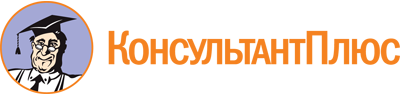 Приказ Минюста России от 30.06.2023 N 163
"Об утверждении типовых уставов некоммерческих организаций"
(Зарегистрировано в Минюсте России 30.06.2023 N 74076)Документ предоставлен КонсультантПлюс

www.consultant.ru

Дата сохранения: 18.09.2023
 КонсультантПлюс: примечание.Нумерация пунктов дана в соответствии с официальным текстом документа.